LIGA CHAPECOENSE DE FUTEBOL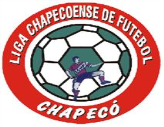 FILIADA A FEDERAÇÃO CATARINENSE DE FUTEBOLFUNDADA EM  08 DE MARÇO DE 1974     -    Fone (49) -3322.1392    -    Nº 78.494.457/0001-97Resolução Nº 005/2015 O Presidente da Liga Chapecoense de Futebol, no uso de suas atribuições que lhe confere o Estatuto da Entidade. CONSIDERANDO, os fatos ocorrido na rodada dia 31 de maio no Campo do Bairro Tiago envolvendo as equipes do EC. Bentevi x Santiago da série A CONSIDERANDO, Artigo 17 § 6º I do Regulamento Geral das Competições da Federação Catarinense de Futebol.RESOLVE: Declarar a equipe do EC. Bentevi perdedora pelo escorre de três a zero (3x0).Registre-se, publique-se e Cumpra-se. Chapecó, 02 de junho de 2015Resolução Nº 006/2015 O Presidente da Liga Chapecoense de Futebol, no uso de suas atribuições que lhe confere o Estatuto da Entidade. CONSIDERANDO, os fatos ocorrido na rodada dia 31 de maio na comunidade de São Vendelino envolvendo as equipes do São Vendelino x EC. CanarinhoCONSIDERANDO, Conforme artº 26  Parágrafo Único: do Regulamento da Competição Artº 17 § 6º  I do regulamento geral da Competição da Federação Catarinense de Futebol.RESOLVE: Eliminar a equipe do EC. Canarinho do Campeonato Municipal na série B. Registre-se, publique-se e Cumpra-se. Chapecó, 02 de junho de 2015Wilmar Francisco ZeniPresidente 